Lampiran 1. Surat Keterangan Uji Identifikasi Sampel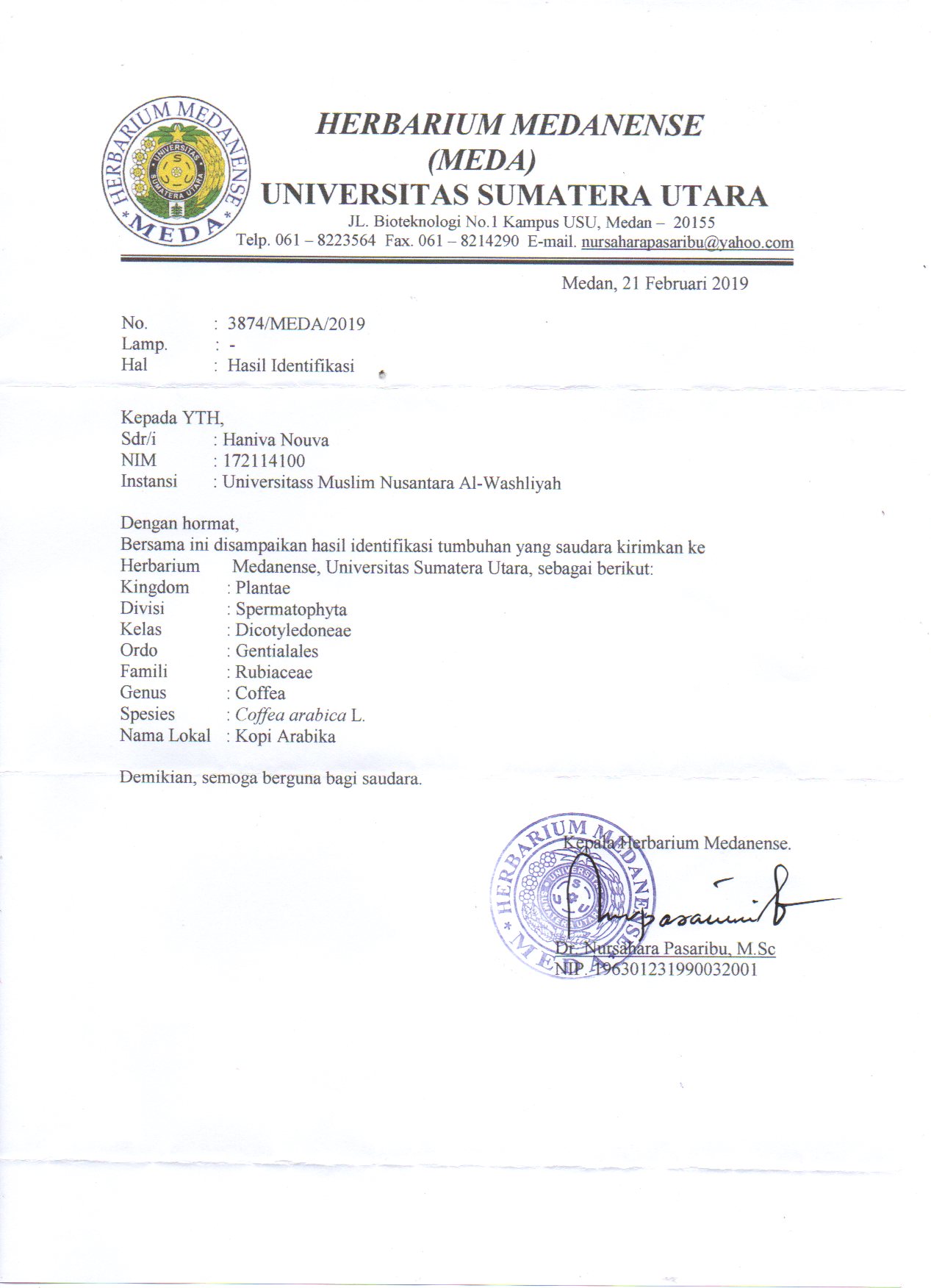 